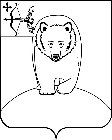 ГЛАВА АДМИНИСТРАЦИИ АФАНАСЬЕВСКОГО МУНИЦИПАЛЬНОГО ОКРУГА КИРОВСКОЙ ОБЛАСТИ ПОСТАНОВЛЕНИЕ28.04.2023					    		                                   № 7пгт АфанасьевоОб организации и проведении публичных слушаний по вопросу предоставления разрешения на отклонение от предельных параметров разрешенного строительства, реконструкции объекта капитального строительстваВ соответствии со статьей 28 федерального закона от 06.10.2003 № 131-ФЗ «Об общих принципах организации местного самоуправления в Российской Федерации», со статьями 5.1, 39 Градостроительного кодекса Российской Федерации, со статьей 19 Устава муниципального образования Афанасьевский муниципальный округ Кировской области, Положением о публичных слушаниях в муниципальном образовании Афанасьевский муниципальный округ Кировской области, утвержденным решением Думы Афанасьевского муниципального округа Кировской области от 21.09.2022 № 1/10, глава администрации Афанасьевского муниципального округа ПОСТАНОВЛЯЕТ: Назначить публичные слушания по проекту распоряжения администрации Афанасьевского муниципального округа «Предоставление разрешения на отклонение от предельных параметров разрешенного строительства, реконструкции объекта капитального строительства» (прилагается).Опубликовать настоящее постановление в Сборнике муниципальных правовых актов органов местного самоуправления муниципального образования Афанасьевский муниципальный округ Кировской области и на официальном сайте администрации Афанасьевского муниципального округа в информационно-телекоммуникационной сети «Интернет».  3. Дата, время и место проведения публичных слушаний: 11.05.2023 в 15:00 в актовом зале по адресу: пгт Афанасьево, ул. Красных Партизан, д. 7 (2 этаж).4. Определить местом сбора предложений и замечаний всех заинтересованных лиц для включения их в протокол публичных слушаний отдел строительства, архитектуры и земельно-имущественных отношений администрации Афанасьевского муниципального округа, расположенный по адресу: пгт Афанасьево, ул. Красных Партизан, д. 5, кабинет № 1 (телефон 8(83331)2-19-54) не позднее 10.05.2023.5. Ответственным за организацию и проведение публичных слушаний назначить заместителя главы администрации муниципального округа по вопросам жизнеобеспечения.6. Настоящее постановление вступает в силу в соответствии с действующим законодательством.Исполняющий полномочия главы Афанасьевского муниципального округа  А.А. СероевПРОЕКТАДМИНИСТРАЦИЯ АФАНАСЬЕВСКОГО МУНИЦИПАЛЬНОГО ОКРУГА КИРОВСКОЙ ОБЛАСТИ РАСПОРЯЖЕНИЕ______________ 							                      № _______пгт АфанасьевоПредоставление разрешения на отклонение от предельных параметров разрешенного строительства, реконструкции объекта капитального строительстваВ соответствии с федеральным законом от 06.10.2003 № 131-ФЗ «Об общих принципах организации местного самоуправления в Российской Федерации», со статьей 40 Градостроительного кодекса Российской Федерации, Правилами землепользования и застройки Афанасьевского городского поселения Кировской области, утвержденными постановлением администрации Афанасьевского городского поселения от 23.09.2021 № 53, постановлением администрации Афанасьевского муниципального округа от 08.02.2023 № 54 «Об утверждении административного регламента предоставления муниципальной услуги «Предоставление разрешения на отклонение от предельных параметров разрешенного строительства, реконструкции объекта капитального строительства» на территории муниципального образования Афанасьевский муниципальный округ Кировской области»:Предоставить разрешение на отклонение от предельных параметров разрешенного строительства, реконструкции объекта капитального строительства для реконструкции объекта капитального строительства (здание для обслуживания автотранспорта), расположенного на земельном участке с кадастровым номером 43:02:310101:86, по адресу: пгт Афанасьево, ул. Советская, 43б Афанасьевского муниципального округа Кировской области (схема прилагается). Контроль за исполнением настоящего распоряжения возложить на заместителя главы администрации муниципального округа по вопросам жизнеобеспечения.Настоящее распоряжение вступает в силу в соответствии с действующим законодательством.Глава Афанасьевскогомуниципального округа  Е.М. Белёва